Об утверждении Порядка представления в 2018-2020 годах субсидий сельскохозяйственным товаропроизводителям и  организациям агропромышленного комплекса, осуществляющим свою деятельность на территории муниципального района Камышлинский Самарской области, в целях  возмещения затрат в связи с производством сельскохозяйственной продукции в части расходов на развитие молочного скотоводства Самарской областиВ соответствии с Федеральным законом от 06.10.2003 № 131-ФЗ «Об общих принципах организации местного самоуправления в Российской Федерации», Законом Самарской области от 03.04.2009 № 41-ГД «О наделении органов местного самоуправления на территории Самарской области отдельными государственными полномочиями по поддержке сельскохозяйственного производства», постановлением Правительства Самарской области от 19.02.2013 № 44 «О мерах, направленных на реализацию переданных органам местного самоуправления на территории Самарской области отдельных государственных полномочий по поддержке сельскохозяйственного производства», руководствуясь Уставом муниципального района Камышлинский Самарской области, Администрация муниципального района Камышлинский Самарской области ПОСТАНОВЛЯЕТ:1.Утвердить прилагаемый Порядок представления в 2018-2020 годах субсидий сельскохозяйственным товаропроизводителям и  организациям агропромышленного комплекса, осуществляющим свою деятельность на территории муниципального района Камышлинский Самарской области, в целях  возмещения затрат в связи с производством сельскохозяйственной продукции в части расходов на развитие молочного скотоводства Самарской области        2. Признать утратившими силу:2.1. Постановление Администрации муниципального района Камышлинский  Самарской области от 14.04.2017 года № 170 «Об утверждении Порядка предоставления в 2017–2019 годах субсидий сельскохозяйственным товаропроизводителям, осуществляющим свою деятельность на территории муниципального района Камышлинский Самарской области, в целях возмещения затрат в связи с производством сельскохозяйственной продукции в части расходов на развитие молочного скотоводства»;2.2. Постановление Администрации муниципального района Камышлинский  Самарской области от 06.12.2017 №578 «О внесении изменений в Постановление Администрации муниципального района Камышлинский  Самарской области  от 14.04.2017  № 170»;2.3. Постановление Администрации муниципального района Камышлинский  Самарской области от 18.04.2018 №182 «О внесении изменений в постановление Администрации муниципального района Камышлинский от  14.04.2017 №170».3. Опубликовать настоящее постановление в газете «Камышлинские известия» и разместить его на официальном сайте Администрации муниципального района Камышлинский Самарской области в сети «Интернет» http://www.kamadm.ru.4. Настоящее постановление вступает в силу после его официального опубликования. 5. Контроль за исполнением настоящего постановления возложить на заместителя Главы муниципального района Камышлинский Самарской области по экономике и финансам Салахова Р.А.Глава муниципального района                                             Р.К.БагаутдиновФаткуллина Г.М. 3 30 57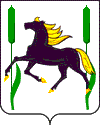 АДМИНИСТРАЦИЯмуниципального района КамышлинскийСамарской областиПОСТАНОВЛЕНИЕ09.08.2018 №338